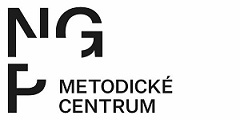 METODICKÉ CENTRUM PRO MUZEA VÝTVARNÉHO UMĚNÍ
Národní galerie v Praze PŘIHLÁŠKA Novela vyhlášky č. 275/2000 Sb. – Režim zacházení se sbírkou - otázky krizového řízení muzeí workshop20. 6. 2024Národní galerie Praha, Veletržní palác, Praha 7, Auditoriu 6. p.Jméno účastníka: …………………………………………………………………………………………………..Instituce:  ……………………………………………………………………………………………………………		Adresa instituce: …………………………………………………………………………………………………..Telefon: ………………………………….		e-mail: …………………..………………………….Odesláním této přihlášky závazně potvrzuji svoji účast na uvedeném semináři a souhlasím s archivací svého kontaktu pro potřeby organizátorů workshopu.Účast na workshopu je bezplatná.Vyplněnou přihlášku zasílejte, prosím, na kontakt dagmar.jelinkova@ngprague.cz,  tel. 224 301 163, nejpozději do 15. 6. 2024 